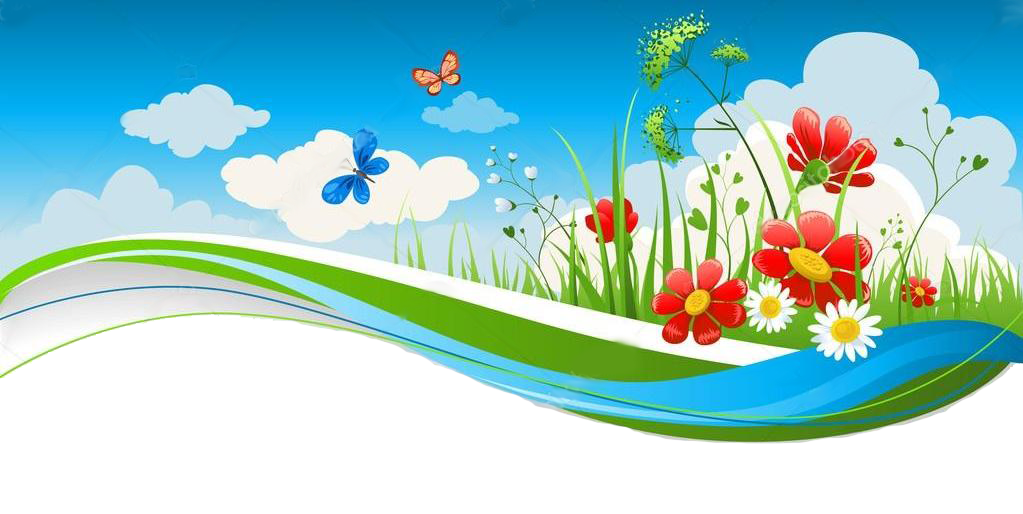 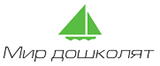 Поделитесь Вашим опытом работы в летний период!Сроки и место проведения:1 этап – заочный: 15 июня - 20 августа 2019 года: 	Прием материалов, публикация материалов на портале, формирование таблицы участников, сертификаты участникам заочной части.2 этап – ОЧНАЯ часть образовательного летнего форума – 24 августа, 10 ч. 30 мин.Место проведения - МБДОУ «Городищенский детский сад «Аленький цветочек» Староооскольского городского округа.участники очного этапа сертификаты очного участия получают в бумажном виде в день мероприятия3 этап - 25 августа – 20 октября печать итогового сборника Всероссийского очно-заочного образовательного летнего форума «Лето – это маленькая жизнь…»ИТОГОВЫМ МАТЕРИАЛОМ форума считается сборник практико-ориентированных материалов в печатном виде. Сборнику присваивается международный код ISBN, штрих-код, он рассылается в ведущие библиотеки страны.Планируемые направления работы1 сектор (секция) - организация методического сопровождения и использование современных педагогических технологий при организации летней оздоровительной кампании в рамках ФГОС ДО2 сектор - организация физкультурно-оздоровительной работы в летний период3 сектор - организация познавательно-образовательной деятельности в ДОУ в летний период.4 сектор - художественно-эстетическое развитие ребенка в летний период с привлечением возможностей природного окружения. 5 сектор - организация работы в период адаптации детей раннего возраста к условиям ДОУ в летний период6 сектор - только для участников ОЧНОЙ части - анализ образовательной деятельности форума, подведение итогов, вручение сертификатовВы выбрали ПРОСТОЙ способ участия - публикация материала на портале + получение сертификата за публикацию.Материалами считаются: доклады, статьи, практические материалы -конспекты, сценарии, технологические карты, презентации, электронные образовательные ресурсы, дидактические игры, картотеки, методические разработки, консультации. А также – рассказы, стихи, сказки на летнюю тематику, написанные лично Вами или ребенком вместе с Вами или родителями.У каждого материала возможны соавторы – не более трех человек на статью. Все материалы, тексты и фотографии должны быть авторскими. Фотографии, презентации и материалы, скачанные в Internet, к участию в форуме не допускаются. Уникальность материала - не менее 50%, проверяется на сервисах проверки уникальности. Сертификат выписывается ОДИН на статью, куда вписываются все соавторы материала. Алгоритм участия: Заполнить заявкуОформить материалОплатить участие любым удобным способом, отсканировать или сфотографировать квитанцию об оплате.Все заархивировать любым архиватором, и прислать на почту портала - mirdoshkolyat@yandex.ru с пометкой «ФИО-форум» (например – ИвановаИО-форум»)В течение 1-2-х дней Ваш материал разместят на портале, и Ваши данные внесут в таблицу на странице форума.Вы отслеживаете публикацию, делитесь ссылкой в соцсетях, и скачиваете Ваш сертификат там же, в таблице, в течение 7 дней с момента публикации материала. Способы оплаты:Перевод на банковскую карту: 2202 2011 4770 8248 через кассу Сбербанка Или с карты на карту SMS на номер 900: «Перевод 79803750896 50 руб.», где 79803750896 – номер телефона портала «Мир дошколят»;Яндекс-кошелек – 410011166344951;Яндекс-карта – 5106 2110 3418 7554;Заявка на участие во Всероссийском летнем образовательном очно-заочном форуме «Лето – это маленькая жизнь»(организация летней оздоровительной кампанииПринимая участие в форуме, автор подтверждает, что принимает Политику конфиденциальности портала «Мир дошколят», что отправленные материалы, имя и фамилия автора могут быть опубликованы и использованы Организатором в рекламных целях на страницах портала «Мир дошколят» без дополнительного согласия участника и без уплаты ему какого-либо вознаграждения. Заполняя заявку, я подтверждаю, что Положение мною прочитано, сроки мероприятия учтены, правила оформления статей соблюдены. (Ф.И.О. автора)Данные для заполнения Ответы 1.Ф.И.О. автора, соавторов 2.Должность 3.Краткое наименование Вашего образовательного учреждения, электронный адрес, телефонНазвание ДОО будет отражено в Сертификатах! Будьте внимательны! 5.Населенный пункт, район, область 6.Название материала 7.Название сектора форума 9.Электронный адрес для связи с Вами, личный номер телефона (для быстрого решения возникающих вопросов) 11.Согласие на обработку персональных данных «Даю согласие на обработку персональных данных» 12. Авторские права на размещаемый материал Подтверждаю свои права на размещаемый материал 